  Widecombe-in-the-Moor Primary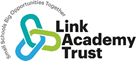 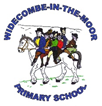 Geography Curriculum PlanOur Curriculum statements are designed to be used as a supportive tool to plan teaching and learning across our school.  The key skills are derived from the National Curriculum and spilt into individual year groups to support a progressive approach and mixed age classes.   The study of geography will inspire in children a curiosity and fascination about the world and its people which will remain with them for the rest of their lives. It needs to promote the children’s interest and understanding of diverse places, people, resources and natural and human environments. We use an enquiry-based approach for teaching Geography because we know it makes the learning focused for children. Questions are carefully selected to ensure that children are excited by their learning whilst ensuring National Curriculum coverage is achieved. Key geographical skills such as mapwork, directional language and fieldwork are taught and revisited throughout the curriculum and links are made with other subjects to ensure the relevance of these skills is clear. The study of the wider world develops an understanding of what being part of a global community means. It encourages children to be more aware of other cultures around the world and the impact they can have as an individual.VocabularyChildren’s command of vocabulary is fundamental to learning and progress across the curriculum. Vocabulary is developed actively, building systematically on pupil’s current knowledge and deepening their understanding of etymology and morphology (word origins and structures) to increase their store of words. Simultaneously, pupils make links between known and new vocabulary, and discuss and apply shades of meaning. In this way, children expand the vocabulary choices that are available to them. It is essential to introduce technical vocabulary which define each curriculum subject. Vocabulary development is underpinned by an oracy culture and a tiered approach. High value is placed on the conscious, purposeful selection of well-chosen vocabulary and appropriate sentence structure to enrich access to learning and feed into written work across the curriculum.KS1 Vocabulary ListLower KS2 Vocabulary ListUpper KS2 Vocabulary ListRolling ProgrammeAt Widecombe, we have a 2-year rolling programme in KS1 and a 4-year rolling programme in KS2 which has been built around History and Geography and which enables us to teach our topics in a cross curricular way. Teachers have mapped out high quality texts which link to our topics, and these are used for literacy sequences and class read alouds. We also adapt the learning in other areas to complement our topics – whilst ensuring we still have a progression of skills in each year group which gives greater cohesion to our curriculum. We feel that the overall learning experience is then more meaningful for the children and it allows for a greater depth of learning to occur as well as incorporating ‘child voice’ and ‘possibilities’ in the process of teaching and learning. All of the children in our school access outdoor learning (Forest School) which links to our geography and history and we use this opportunity to offer rich learning experiences. For example, when studying the rainforest, the children in KS2 explored the layers of the forest by seeing, feeling and drawing them and were able to compare this to the layers of vegetation in the Amazon rainforest. We feel that memorable, immersive learning opportunities are more engaging and help children to maintain their learning for longer. They can then build on the skills and knowledge acquired in one area of their learning to inform another.Fieldwork and TripsThe children carry out fieldwork each time we have a geography focus in our topic which once again enables them to develop a greater depth and meaning to their geographical learning. For example, in KS2, the children track the source of the River Lemon on Dartmoor (near our school) all the way to its mouth in Teignmouth. We stop at various points along the way to measure the width, depth and flow of the river, to observe changes in the river and to consider the changes in the landscape and surrounding area such as settlements and land use. The children in KS1 take a ‘tour of the moor’ stopping at various points to observe the geographical features and land use on Dartmoor before going on to compare Widecombe with a village in Kenya.The whole school visited Heatree during our ‘Can you Survive in the Wild?’ topic, where the children learned about the points of a compass and coordinates on a huge grid in a field and then had to complete a treasure hunt and in UKS2 the children’s map reading skills are put to the test in the summer term as they find their way from one point on the moor to another guided by a local expert.Possibilities and keeping going...Our topics are planned with ‘possibilities’ in mind so that the children get a sense of the different places they can visit and also what they may become as they grow into adults. Each time we do a topic, we invite a visitor into school who talks to the children, runs workshops or demonstrates what they do for a job and how with the right skills and learning they can choose what path they want to take in their lives.  In KS1, we invited a mountaineer into school who talked to the children about everything they would need to climb a mountain. As our topics continue across a whole term, we also have a ‘keeping going’ element around half term. This allows us to revisit our enquiry question with some learning and knowledge and to make sure that we build on it from this point. This ‘keep going’ or ‘hook’ maybe a themed day, a visitor, a trip out of school or an event which the children may organise to raise funds for a cause linking to our topic or community.Dripping in the learning …At Widecombe, we like to keep dripping in the learning to make sure that we are continuously revisiting and refreshing the children’s knowledge of their world and the people that live in it. This is particularly key with locational knowledge and each class has a map of the UK, the world or a globe in their classrooms. In KS2 we watch Newsround daily which takes us all over the world with its news stories and gives the children an awareness of the world beyond Dartmoor creating a sense of curiosity about their own community and the world beyond Widecombe, which is so important, particularly when living in a such a small, rural location. CelebrationAt the end of each topic, we organise a celebration of learning to close the topic before we move on and to give the children a chance to celebrate their learning with their parents. This may be an art exhibition, a museum organised by the children, a fundraising event, a workshop hosted by the children and aims to provide not only a clear end point to the topic but a moment to reflect and appreciate what they have learned and how far they have come since the beginning of the topic. The National CurriculumKey Stage 1 - Pupils should develop knowledge about the world, the United Kingdom and their locality. They should understand basic subject-specific vocabulary relating to human and physical geography and begin to use geographical skills, including first-hand observation, to enhance their locational awareness.  Locational Knowledge • name and locate the world’s seven continents and five oceans • name, locate and identify characteristics of the four countries and capital cities of the United Kingdom and its surrounding seas Place Knowledge   • understand geographical similarities and differences through studying the human and physical   geography of a small area of the United Kingdom, and of a small area in a contrasting non-European country  Human and Physical Geography • identify seasonal and daily weather patterns in the United Kingdom and the location of hot and cold areas of the world in relation to the Equator and the North and South Poles • use basic geographical vocabulary to refer to key physical features, including: beach, cliff, coast, forest, hill, mountain, sea, ocean, river, soil, valley, vegetation, season and weather key human features, including: city, town, village, factory, farm, house, office, port, harbour and shop  Geographical Skills and Fieldwork  • use world maps, atlases and globes to identify the United Kingdom and its countries, as well as the countries, continents and oceans studied at this key stage • use simple compass directions (North, South, East and West) and locational and directional language [for example, near and far; left and right], to describe the location of features and routes on a map  • use aerial photographs and plan perspectives to recognise landmarks and basic human and physical features; devise a simple map; and use and construct basic symbols in a key • use simple fieldwork and observational skills to study the geography of their school and its grounds and the key human and physical features of its surrounding environment. Key Stage 2: Pupils should extend their knowledge and understanding beyond the local area to include the United Kingdom and Europe, North and South America. This will include the location and characteristics of a range of the world’s most significant human and physical features. They should develop their use of geographical knowledge, understanding and skills to enhance their locational and place knowledge. Locational Knowledge • locate the world’s countries, using maps to focus on Europe (including the location of Russia) and North and South America, concentrating on their environmental regions, key physical and human characteristics, countries, and major cities • name and locate counties and cities of the United Kingdom, geographical regions and their identifying human and physical characteristics, key topographical features (including hills, mountains, coasts and rivers), and land-use patterns; and understand how some of these aspects have changed over time • identify the position and significance of latitude, longitude, Equator, Northern Hemisphere, Southern Hemisphere, the Tropics of Cancer and Capricorn, Arctic and Antarctic Circle, the Prime/Greenwich Meridian and time zones (including day and night)  Place Knowledge • understand geographical similarities and differences through the study of human and physical geography of a region of the United Kingdom, a region in a European country, and a region within North or South America  Human and Physical Geography - describe and understand key aspects of:  • physical geography, including: climate zones, biomes and vegetation belts, rivers, mountains, volcanoes and earthquakes, and the water cycle • human geography, including: types of settlement and land use, economic activity including trade links, and the distribution of natural resources including energy, food, minerals and water  geographical skills and fieldwork • use maps, atlases, globes and digital/computer mapping to locate countries and describe features studied • use the eight points of a compass, four and six-figure grid references, symbols and key (including the use of Ordnance Survey maps) to build their knowledge of the United Kingdom and the wider world • use fieldwork to observe, measure, record and present the human and physical features in the local area using a range of methods, including sketch maps, plans and graphs, and digital technologies. Progression of Key Skills Key skillsIn order to assess impact - a guideTeachers are responsible for the regular assessment of their pupils against key skills to judge the impact of teaching and learning in Geography. Teachers look at the learning journey of each unit studied, being aware of what the children need for their next learning and what they can take from prior learning. Units will therefore begin with an elicitation task usually comprising of a series of key questions to illustrate knowledge and understanding of the topic. Where appropriate, and more often in KS2 these will be individual. In KS1, they will most likely be Year group or class based.Children’s progress is monitored against National Curriculum expectations and key skills. Judgement is informed through use of children’s books with a clear focus on vocabulary; dialogue, class scrapbooks, evidence on Sway (newsletter) and Tapestry and in the form of application tasks or events in KS2. Children will show their learning, through a presentation, artwork or extended writing, for example, providing opportunity for pupils to communicate their learning in a variety of ways.There is an expectation that Geography learning in books will be the same quality as that in English books. Marking and feedback in Geography should be the same standard as marking/feedback within other learning across the curriculum, including English. The focus for spelling corrections is on Geography vocabulary and the expectation is that children who are ARE will spell these correctly throughout their Geographical writing.  